Circonscription de PONT STE MAXENCE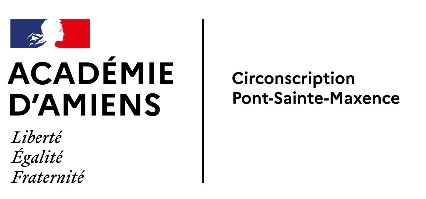 Demande d'aide spécialisée au R.A.S.E.D.CP    CM2Demande d'aide reçue le:Étudiée en synthèse de RASED le :Décision proposée :Nom :				Prénom :			Né(e) le: ………/………/…………………Nom :				Prénom :			Né(e) le: ………/………/…………………Adresse de l’élève : ………………………………………………………………………………………………………………………………………………………………Adresse de l’élève : ………………………………………………………………………………………………………………………………………………………………Nom du représentant légal n°1 :……………………………………………………………………………………Adresse :	…………………………………………………………………………………………………………………………………………………………………………Tél : …………………………………………………………………………Mail @ : …………………………………………………………………       Nom du représentant légal n°2 :……………………………………………………………………………………Adresse :	…………………………………………………………………………………………………………………………………………………………………………Tél : …………………………………………………………………………Mail @ : …………………………………………………………………       Nombre de : 		Frères:               Sœurs :			Place dans la fratrie:    Nombre de : 		Frères:               Sœurs :			Place dans la fratrie:    Ecole :	……………………………………………………………….	Classe : ……………	Ville: …………………………………………………
Enseignant.e :	……………………………………………… 
Jour d'activité particulière (ex: piscine) : …………………………………………………………………………………………………………Situation n-1 Commune et école précédentes : …………………………………………   ……………………………………………………………………
 Maintien         Passage anticipé           Déménagement            Hospitalisation  Cursus scolaire particulier ? ………………………………………………………………………………………………………………………Date de l’entretien informant les responsables légaux de cette demande d’aide au RASED : ………/………/………………Motif(s) de la demande : ………………………………………………………………………………………………………………………………………………………………………………………………………………………………………………………………Aides et actions au sein de la classe actuellement ? différenciation, précisez : ……………………………………………………………………………………   PPRE 		 PAI		 PPS		 APC     	autre ............................Suivi(s) extérieur(s) connu(s) en cours :Date de l’entretien informant les responsables légaux de cette demande d’aide au RASED : ………/………/………………Motif(s) de la demande : ………………………………………………………………………………………………………………………………………………………………………………………………………………………………………………………………Aides et actions au sein de la classe actuellement ? différenciation, précisez : ……………………………………………………………………………………   PPRE 		 PAI		 PPS		 APC     	autre ............................Suivi(s) extérieur(s) connu(s) en cours :Réussite(s)/Difficulté(s)Langage oralArticulation, syntaxe, lexique, compréhensionLangage écritDécodage, encodage, compréhension Agir avec son corpsMotricité fine (tenue du crayon, geste graphique, qualité de la copie…),  motricité globale (latéralité,    déplacements…)Compétences transversalesConcentration, attention, organisation, méthodologie, participation, mémorisationRepères espace-temps Y compris dans la pageMathématiquesConstruction du nombre, techniques opératoires et calcul mental, résolution de problèmes, géométrie, mesuresRelation aux pairséchanges verbaux et non verbauxRelation à l'adulteéchanges verbaux et non verbauxPoints d’appui 
(ce que l’enfant aime, 
ses points forts…)Relations avec la familleAutres renseignements (fréquentation scolaire, santé, situation familiale)